prove 2 quadrimestre 			 	2classe  italianoPRODUZIONE: 20 PUNTI testo “Milù il ragnetto”5 punti corretta ortografica5 punti coerenza logica5 punti sintassi della frase5 punti uso di un lessico appropriatoLETTURA E COMPRESIONE. 40 puntiTesto “Mangiafuoco” con domande a crocette8 punti ogni risposta corettaaSCOLTO E COMPRENSIONE 20 punti“Il lombrico” 2 punti ogni risposta corretta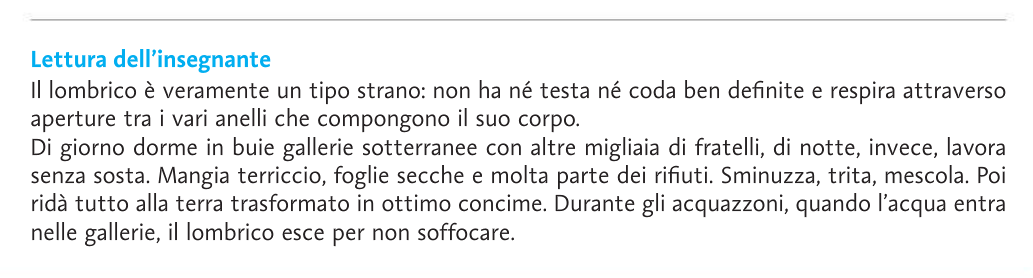 RIFLESSIONE LINGUISTICA 20 punti 1 pER OGNI PAROLA SCRITTA CORRETTAMENTEdettato di paroleanguilla,  acquazzone, laghetto, coniglietto, bandiera, dondolo, campanella, taschino, COMPAGNIA, SCIVOLOdettato di una fraseEMILIA HA REGALATO DEI BUONISSIMI CIOCCOLATINI AI SUOI CARI NONNI 